PROGRAMA DE INTERNACIONALIZACIÓN VIRTUAL ESTUDIANTIL (PIVE-2023)PARA PARTICIPAR EN EVENTOS ACADÉMICOS NACIONALES E INTERNACIONALES, 2023FORMULARIO DE POSTULACIÓN(El presente formulario tiene carácter de Declaración Jurada)DATOS PERSONALESDATOS ACADÉMICOSDATOS DEL EVENTO ACADÉMICO VIRTUALCOSTO DE INSCRIPCIÓN AL EVENTO (moneda: ___________)AVAL INSTITUCIONALLa autoridad abajo firmante, avala la postulación del alumno: ___________________________ al evento: _____________________________________________________, en el PIVE para Participar en Eventos Académicos Nacionales e Internacionales 2023, tras considerar que el evento al que postula es especializado en el área de formación  ⃝ o genérico  ⃝; teniendo un impacto: Alto  ⃝, Medio  ⃝  , Bajo  ⃝,  para el Programa de Estudios o Facultad y formación personal.Rúbrica y Sello:					          _ _ _ _ _ _ _ _ _ _ _ _ _ _ _ _ _ _ _ _ _Nombre completo y   				__________________________________________Cargo de la Autoridad firmante:		               ______________________________________DECLARACIÓN JURADADECLARO BAJO JURAMENTO tener conocimiento pleno del Reglamento PIVE, del Reglamento de Subvenciones 2023, no haber sido sancionado según artículo 311 del Estatuto de la UNSA, no haber obtenido subvención similar por parte de la UNSA en el 2023 y contar con la tecnología adecuada para efectivizar el evento internacional elegido.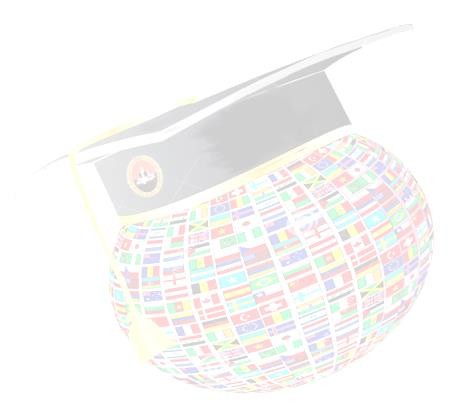 Otorgo el presente para los trámites administrativos de participación en el PIVE para participar en Eventos Académicos Nacionales e Internacionales 2023, sometiéndome a las disposiciones contenidas en el TUO de la Ley N° 27444, Ley del Procedimiento Administrativo General aprobado por el DS N° 004-2019-JUS.COMPROMISOSAcepto las condiciones de la Convocatoria al PIVE para participar Eventos Académicos Nacionales e Internacionales 2023, comprometiéndome a cumplir con las siguientes cláusulas de ser seleccionado, según Reglamento:Rendir un informe académico (donde adjunte el certificado o constancia oficial de participación en el evento), de efectuar un video de la experiencia de internacionalización virtual, y de presentar un informe económico de la subvención brindada.Presentar, en los siete (7) días hábiles de culminado el evento, un informe académico digital y un video de la experiencia de internacionalización virtual estudiantil a la OCRI, con copia al Decano o Director de Escuela Profesional, según corresponda. El informe académico debe contemplar, al menos, los siguientes aspectos:Certificado o constancia de participación en el eventoObjetivos del eventoBeneficios obtenidos por su participación, tanto a nivel personal como académico a la UNSA.Repercusiones del evento orientado al fortalecimiento del perfil profesional de su Programa de Estudios.Experiencias de la actividad y contactos institucionales a efecto de contribuir a futuros convenios.Experiencias de vida (anécdotas si la hubiera).Experiencias de inmersión cultural (si los hubiera).Reporte gráfico, fotos y/o publicaciones en medios de comunicación o fuente análoga (si las hubiera).Presentar, dentro de los 10 días hábiles siguientes de finalizado el evento virtual, a la Unidad de Tesorería, siendo de exclusiva responsabilidad del estudiante. La falsedad de la documentación y/o información, así como la no presentación y la no subsanación oportuna, dará lugar a las responsabilidades y sanciones correspondientes.Conforme a lo previsto en el Régimen Disciplinario de la UNSA, los estudiantes favorecidos en las convocatorias que incumplan con los compromisos señalados en el presente Reglamento, así como aquellos que hagan uso indebido de las actividades convocadas y de la respectiva subvención, serán posibles de las medidas disciplinarias previstas en el Art. 311 del Estatuto de la UNSA; considerándose como falta grave el incumplimiento de lo previsto.Autorizo el tratamiento de mis datos personales con el objeto de alcanzar la finalidad, materia del concurso y que pueden ser transferidos a otras áreas de la UNSA e Instituciones Públicas (MINEDU, SUNEDU, etc.) de conformidad con las disposiciones contenidas en la Ley Nro. 29733, su Reglamento, Normas y Modificatorias.Firma del postulanteNombre completo del estudiante: ________________________________DNI: ________________Fecha: ________________                                                                                                    huella digitalORDEN DE ENTREGA DE LOS DOCUMENTOSFormulario de Postulación Constancia de matrículaConstancia de Ranking escaneada del originalLibreta de notasFicha de Registro CTI Vitae, antes DINA https://ctivitae.concytec.gob.pe/appDirectorioCTI/Antecedentes, si los hubieraIdioma, si lo hubieraPresentación directa de la pág. Web donde se evidencie el título del evento internacional, fecha de inicio y fin, modalidad virtual y costo de inscripción.Otros pertinentesNota: Todos los anexos deben ir firmados por el estudiante, según recuadro en 1ra. pág. de formulario.Nro. de folios presentados:CÓDIGO DE POSTULACIÓNFecha de Presentación:RESPONSABLE DE RECEPCIÓNNombres y ApellidosDomicilioEDAD, DNI, CUI y CELEDAD:DNI:CUICELE-mailPrograma de Estudios (Escuela)Semestre que cursaAlumno regular (    )  Excepcional (    )Alumno regular (    )  Excepcional (    )Ranking y notas5º Sup. (   )  3º Sup. (    )5º Sup. (   )  3º Sup. (    )1ra. Matr. (     ) 2da. Matr. (     )Antecedentes académicos y Ficha de Registro CTI Vitae, antes DINA (adjuntar como anexos)https://ctivitae.concytec.gob.pe/appDirectorioCTI/ Antecedentes académicos y Ficha de Registro CTI Vitae, antes DINA (adjuntar como anexos)https://ctivitae.concytec.gob.pe/appDirectorioCTI/ Antecedentes académicos y Ficha de Registro CTI Vitae, antes DINA (adjuntar como anexos)https://ctivitae.concytec.gob.pe/appDirectorioCTI/ Antecedentes académicos y Ficha de Registro CTI Vitae, antes DINA (adjuntar como anexos)https://ctivitae.concytec.gob.pe/appDirectorioCTI/ Tipo y Título del evento:Link del evento (verificable):Institución que ofrece el eventoInstitución que ofrece el eventoLugar y fecha del evento:País:País:País:Ciudad:Ciudad:Del:        al:Del:        al:Días:Descripción del eventoDescripción del eventoDescripción del eventoDescripción del eventoDescripción del eventoDescripción del eventoDescripción del eventoDescripción del eventoDescripción del eventoIdioma que acredita el postulante: Idioma que acredita el postulante: Idioma que acredita el postulante: Básico    (    )Básico    (    )Intermedio      (    )Intermedio      (    )Avanzado    (    )Avanzado    (    )